Publicado en  el 03/03/2015 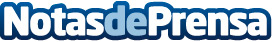 Llega la 20ª edición del Global Marketing Competition, la mayor competición empresarial a nivel mundialDatos de contacto:Nota de prensa publicada en: https://www.notasdeprensa.es/llega-la-20-edicion-del-global-marketing Categorias: Marketing http://www.notasdeprensa.es